Уважаемые Коллеги!Дорогие друзья!Общенациональная ассоциация территориального общественного самоуправления ведет активную работу по развитию информационных ресурсов, сбору и размещению актуальной, полезной информации для органов местного и общественного самоуправления.Приглашаем Вас подписаться на наши рассылки. Будем благодарны если Вы окажите содействие в распространении информации в Вашем регионе.Будьте с нами ВКОНТАКТЕПолучайте  быстрые новостиЧитайте полезные статьиПоддерживайте связь в Одноклассниках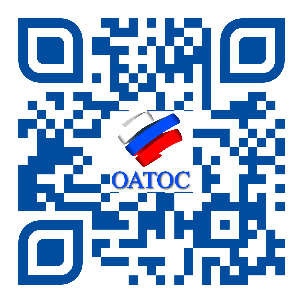 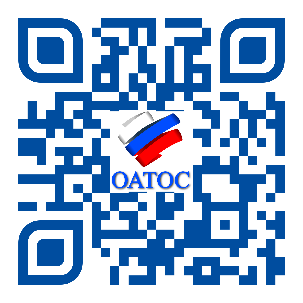 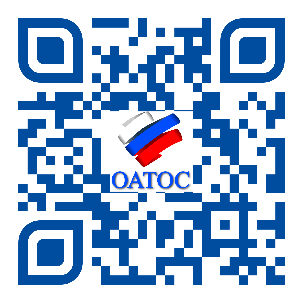 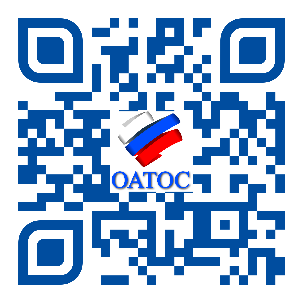 https://vk.com/oatoshttps://t.me/oatoshttps://oatos.ru/https://ok.ru/oatos